ДОДАТОК  2до тендерної документації Інформація про необхідні технічні, якісні та кількісні характеристики предмета закупівлі — технічні вимоги до предмета закупівліТЕХНІЧНА СПЕЦИФІКАЦІЯОбладнання для реабілітаційного кабінету (4 найменування) за кодом ДК 021-2015- 33150000-6 – Апаратура для радіотерапії, механотерапії, електротерапії та фізичної терапіїІ. Запропонований учасником товар повинен відповідати таким вимогам:Товар, запропонований Учасником, повинен бути внесений до Державного реєстру медичної техніки та виробів медичного призначення та введений в обіг відповідно до законодавства у сфері технічного регулювання та оцінки відповідності, у передбаченому законодавством порядку. На підтвердження Учасник повинен надати копію декларації відповідності або копії документів, що підтверджують можливість введення в обіг та експлуатацію (застосування) медичного виробу за результатами проходження процедури оцінки відповідності згідно з вимогами технічного регламенту, або копію сертифікату відповідності медичного виробу за результатами проходження процедури оцінки відповідності згідно вимог технічного регламенту або оригінал гарантійного листа довільної форми про проходження виробником або уповноваженою особою виробника в Україні процедури оцінки відповідності медичного виробу вимогам технічного регламенту.  Учасник визначає ціни на товари, які він пропонує поставити за Договором, з урахуванням усіх своїх витрат на доставку, страхування товару, податків і зборів, що сплачуються або мають бути сплачені, усіх інших витрат.3. Гарантійний термін (строк) експлуатації повинен становити не менше 12 місяців. Учасник у складі тендерної пропозиції повинен надати гарантійний лист щодо того, що товар є новим, і таким, що не був у використанні і за допомогою цього товару не проводились демонстраційні заходи. Гарантійний термін (строк) експлуатації запропонованого Учасником товару становить не менше 12 місяців. 4. Медичне обладнання повинно мати інструкції по використанню українською мовою, які надаються при поставці товару. 5. Учасник повинен надати у складі тендерної пропозиції гарантійний лист виробника (представництва, філії виробника – якщо їх відповідні повноваження на території України), або представника, дилера, дистриб’ютора уповноваженого на це виробником, яким підтверджується можливість поставки товару, який є предметом закупівлі цих торгів та пропонується учасником, у кількості, зі строками придатності та в терміни, визначені тендерною документацією, із зазначенням замовника торгів та номером закупівлі, що оприлюднене на Prozorro.6. Учасник зобов’язаний забезпечити поставку (доставку) товару до дверей складу ЛПУ (за адресою Замовника). Надати у складі тендерної пропозиції гарантійний лист Учасника щодо можливості доставки даного товару протягом 10-ти робочих днів з дня заявки.7. Учасник у складі тендерної пропозиції повинен надати гарантійні листи про те, що доставка, інсталяція та пуск обладнання проводиться за рахунок Учасника та навчання персоналу по користуванню обладнанням проводитиметься за місцем його експлуатації. ІІ. Спеціальні вимоги до предмету закупівлі: 1) Тренажер універсальний (стіл реабілітаційний) СР-1 «або еквівалент» за кодом ДК 021:2015- 33158400-6 Механотерапевтичні пристрої (код НК 11629 ) - 1 штука2) Реабілітаційна бігова доріжка за кодом ДК 021:2015- 33155000-1 Фізіотерапевтичні апарати (код НК 33015 ) - 1 штука3) Рейкова система Molift Air 200 з аксесуарами «або еквівалент» за кодом ДК 021:2015- 33158200-4 - Електротерапевтичні прилади (код НК 36773) - 1 штука4) Тренажер для кінетотерапії МТБ-2 КЗС007 «або еквівалент» за кодом ДК 021:2015- 33158400-6 Механотерапевтичні пристрої (код НК 44231 ) - 1 штукаУ місцях, де технічна специфікація містить посилання на конкретні марку чи виробника або на конкретний процес, що характеризує продукт чи послугу певного суб’єкта господарювання, чи на торгові марки, патенти, типи або конкретне місце походження чи спосіб виробництва, вважати вираз  «або еквівалент».№п/пПараметри та вимогиВідповідність ТАК/НІ  1Тренажер універсальний призначений для реабілітації та допомоги у відновленні рухових функцій верхніх кінцівок та суглобів, збільшення м’язової сили рук і пальців, розвитку дрібної моторики пальців та кистей рук, після перенесених травм та хвороб різного походження та допомоги людям, що мають фізичні вади; реабілітації у хворих з неврологічними синдромами та поліпшенням загального фізичного стану дітей та дорослих.2Виготовлений з профільних стальних труб захищених антикорозійним покриттям . Стільниця виготовлений з ламінованого ДСП.5Габаритні розміри (± 5%),, мм :Довжина 760Ширина 560Висота 990...11206Мах навантаження: ≤ 50 кг7Маса виробу: ≤ 15 кг8Гарантійне обслуговування повинно бути не менше ніж 12 (дванадцять) місяців.9Гарантійний строк зберігання в пакуванні підприємства-виробника – 2 роки від дати виготовлення.10Інструкція з експлуатації українською  мовою. 11Виробник повинен мати сертифікат на систему управління якістю ISO-9001:2015, ISO-13485:201613Виробник повинен мати Декларацію про відповідність вимогам технічного регламенту щодо медичних виробів (надати копію)14Рік виготовлення не раніше 2022 15Обов’язково прикріпити у своїй пропозиції фото запропонованого товару, щоб замовник міг об’єктивно оцінювати запропоновані учасником товари.16Фото для прикладу: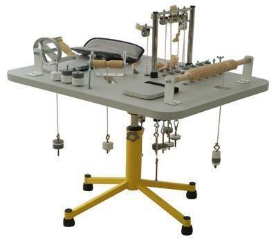 №з/пПараметри та вимогиВідповідність (так/ні) 1.Бігова доріжка підходить для людей  похилого віку, які шукають безпечний спосіб активного пересування, для тих, хто проходить відновлення після травми або для людей з обмеженими можливостями пересування.2.Потужність двигуна не менше 1,83 квт.3.Максимальна швидкість не менше  10 км/год4.Мінімальна швидкість не більше  0,1 км/год, що ідеально підходить для реабілітації5.Наявність ключа безпеки для негайної  зупинки в надзвичайних ситуаціях6.Наявність бічних поручнів вздовж всієї довжини доріжки7.Наявність коліс для зручного транспортування8.Наявність датчиків серцевого биття в ручках9.Наявність комп’ютера з LCD екраном для налаштування режиму тренування10.Комп’ютер повинен відображати час, відстань, калорії, швидкість, пульс11.Комп’ютер повинен мати запрограмовані режими тренування в залежності від статі та віку.12.Наявність коліс для зручного транспортування13.Габаритні розміри не більше: Д1970хШ820хВ1280 мм14.Розміри зони для бігу не менше: Д1550хШ495мм15.Максимальне навантаження на  ≤ кг 22016.Вага  ≤ кг 90№з/пПараметри та вимогиВідповідність ТАК/НІ1Стельовий підйомник для плавного піднімання, опускання та безпечного переміщення пацієнтів сидячи, лежачи, стоячи, а також для відновлення навичок ходьби за допомогою амбулаторного жилету призначеного для реабілітації/мобілізації та полегшення тренувань стоячи навиків ходьби та рівноваги.2Підйомник повинен мати: каретку, бічні кожухи, механізм швидкого з’єднання, коромисло, підйомний ремінь, пульт керування, систему аварійної зупинки та електричний аварійний спуск.3Живлення вхідне 100-240 V AC, 50-60 Hz max 0.9A Вихідне живлення: 24V DC 1.6A/40WЗарядний пристрій - Mascot type 3844Вхідна напруга: 20-30V DC 1.3A Вихідна 0.5A4Швидкість підйому:не більше 60 мм/сек при навантаженні 75 кг5Швидкість двигуна горизонтального переміщення0,2 м/сек6Клас захисту:-  Пульт керування IP24,-  Підйомник IP247Максимальний рівень шуму не більше LWA = 63 dB8Зусилля для натиску кнопки управління  на пульті 3.4 N9Габаритні розміри: ДхШхВ (Довжина, Ширина Висота без каретки) 36х19х19,510Інтервал підйому 300 см11Мінімальна дистанція від стелі до точок кріплення коромисла 32,7 см12Безпечне робоче навантаження макс 205 кг13Гарантійний строк експлуатації 1 рік з дня придбання користувачем.14Гарантійний строк зберігання в пакуванні підприємства виробника – 2 роки від дати виготовлення.15Інструкція з експлуатації українською  мовою.16Наявність гарантійного листа від виробника або його офіційного представника в Україні про можливість постачання та термін постачання апаратів (надати оригінал відповідного документу)17Виробник повинен мати Декларацію про відповідність вимогам технічного регламенту щодо медичних виробів. (надати копію)18Рік виготовлення не раніше 202219Обов’язково прикріпити у своїй пропозиції фото запропонованого товару, щоб замовник міг об’єктивно оцінювати запропоновані учасником товари.20Фото для прикладу з мережі Інтернет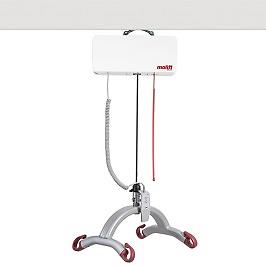 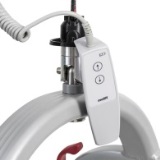 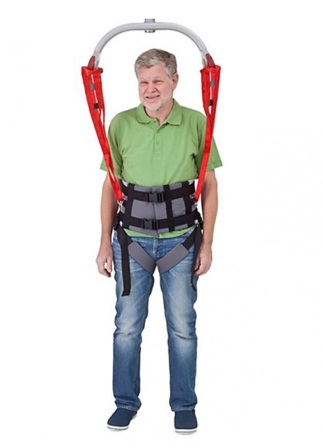 №п/пПараметри та вимогиВідповідність ТАК/НІ  1Рама тренажера  повинна бути виготовлена з проф. труби не менше ніж 60*60*3 мм 2З’єднувальна балка має бути  виготовлена з труби профільної 60*40*2 мм ±2%5Направляючі виготовлені з труби нерж. діаметром не менше 22 мм6Ручки мають бути виготовлені з труби Ду207Металеві елементи конструкції повинні бути пофарбовані порошковою фарбою8Метизи, що використовуються, повинні бути з нержавіючої сталі або оцинковані та мати захисні пластикові стакани та ковпачки9Габарити тренажера ДхШхВ : 3568 х 945 х 2278 мм (±5мм)10Вага конструкції не більше 320 кг11Максимальна вага користувача не менше 120 кг13Наявність сертифікату відповідності14 Гарантійний термін не менше 1 року